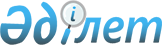 О Касанове З.И.Распоряжение Президента Республики Казахстан от 24 апреля 2013 года № 197

      Освободить Касанова Зиятдина Исмихановича от должности заместителя Председателя Ассамблеи народа Казахстана.      Президент

      Республики Казахстан                       Н. НАЗАРБАЕВ
					© 2012. РГП на ПХВ «Институт законодательства и правовой информации Республики Казахстан» Министерства юстиции Республики Казахстан
				